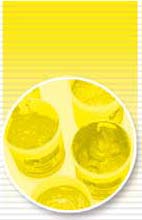 TEXPRINT EXTRA SOFT Code: AM100295TEXPRINT EXTRA SOFT CONCENTRATOCode: AM100293PRODUCT DESCRIPTION Water based transparent/clear ink for textile printing. Ecological.APPLICATION FIELDWater based ink indicated for:textile direct printing only on light colour fabrics. Suitable for cotton or cotton mixed with synthetic fabrics.GENERAL & TECHNICAL FEAUTURESSuper soft touchExcellent printabilityNo drying on the screenExcellent wet-on-wet printabilityNo tackNo drying on the screenPVC, formaldehyde and phthalate freeHeavy metal freeAPEO freeSoluble in waterComplies with OEKOTEX STANDARD 100Complies with all most restrictive ecological regulations in textile marketIf hardened, it doesn’t require curing into ovenPREPARATIONAM100295 TEXPRINT EXTRA SOFTReady to use base for pigments.AM100293 TEXPRINT EXTRA SOFT CONCENTRATOPrepare as follow:19,7 % TEXPRINT EXTRA SOFT CONC.78,5 % WATER1,8 % TEXPRINT EXTRA SOFT ADDENSANTEAdd each ingredient stirring with a high-speed mixer.PRINTINGTEXPRINT EXTRA SOFT can be printed with screens up to 120 mesh (th/cm).In order to obtain the best colour opacity and brightness, during printing, it is recommended to adjust the out of contact, the inclination and the pressure of the squeegee at their best.For the best printing result, it is suggested to use a 70/75 shores squeegee.TEXPRINT EXTRA SOFT is indicated for wet-on-wet printing.CURINGTo achieve the best washing resistance, it is necessary to dry TEXPRINT EXTRA SOFT in the oven at 150-160°C for 2-3 minutes.If it’s not possible to dry TEXPIRNT EXTR SOFT in the oven, the ink can be cured at room temperature adding 5% of TEXPRINT CATALIZZATORE EXTRA. In this case the ink will be dried in 10 minutes and completely polymerized after 72 hours.CLEANINGWash tools with water.STORAGEIf stored in its original container at a temperature between 10°C and 25°C TEXPRINT EXTRA SOFT will preserve its features for at least 1 year from the date of production. PACKING5 – 15 – 50 KG.  Other packages on request.ADDITIVESTEXPRINT THINNERThinner. It helps to improve the printability and to thin the ink reducing the viscosity. It also helps to prevent and slow the drying of the ink on the screen.(Maximum percentage of 5%)TEXPRINT RITARDANTERetarder. It helps to prevent and slow the drying of the ink on the screen.(Maximum percentage of 5%)TEXPRINT RITARDANTE GELRetarder. It helps to prevent and slow the drying of the ink on the screen. Thanks to its “gel form” it does not reduce the viscosity.(Percentage between 2% and 5%)TEXPRINT EXTRA SOFT ADDENSANTEThickener. It helps to increase the viscosity of TEXPRINT EXTRA SOFT. We suggest to use a mechanical mixer to disperse the additive uniformly on the whole mass of the product. It may be used to make ready to use TEXPRINT EXTRA SOFT from the concentrated form.(Maximum percentage of 2%)TEXPRINT ADDITIVO EIt helps to improve the elasticity of the water based ink.(Percentage of 5%)TEXPRINT ADDITIVO SIt helps the “wet on wet” printing system. It helps also to slow the drying of the product on the screen.(Maximum percentage of 5%)TEXPRINT FISSATOREFixing agent. It helps to increase the solidity of the water based pigments and the washing resistance.(Percentage between 2% and 3%)TEXPRINT CATALIZZATORE UNIVERSALECatalyst/Hardener. It helps to increase general washing resistance of the water based inks.(Percentage between 1% and 5%)TEXPRINT CATALIZZATORE EXTRACatalyst/Hardener. It allows to achieve the washing resistance of the water based inks without the polymerization in the oven. It helps also to increase the washing resistance of the inks with standard curing in the oven.It doesn’t reduce the pot life of the ink when mixed.(Maximum percentage between 5% and 10%)NOTEBefore using the ink in production, it is necessary to make some tests in order to evaluate if the product satisfies the requirements.It is also important to check the curing conditions; the addition of additives could require a longer or a shorter curing time. Squeegees, screens and other tools must be cleaned well in order to avoid any possible contamination. In order to avoid a quick drying on the screen:Print and lay on the screen an appropriate quantity of ink.In case of long breaks, cover the stencil on the screen with the ink. Eventually spray small quantities of water before starting again.Nebulize water in order to compensate the loss of humidity.